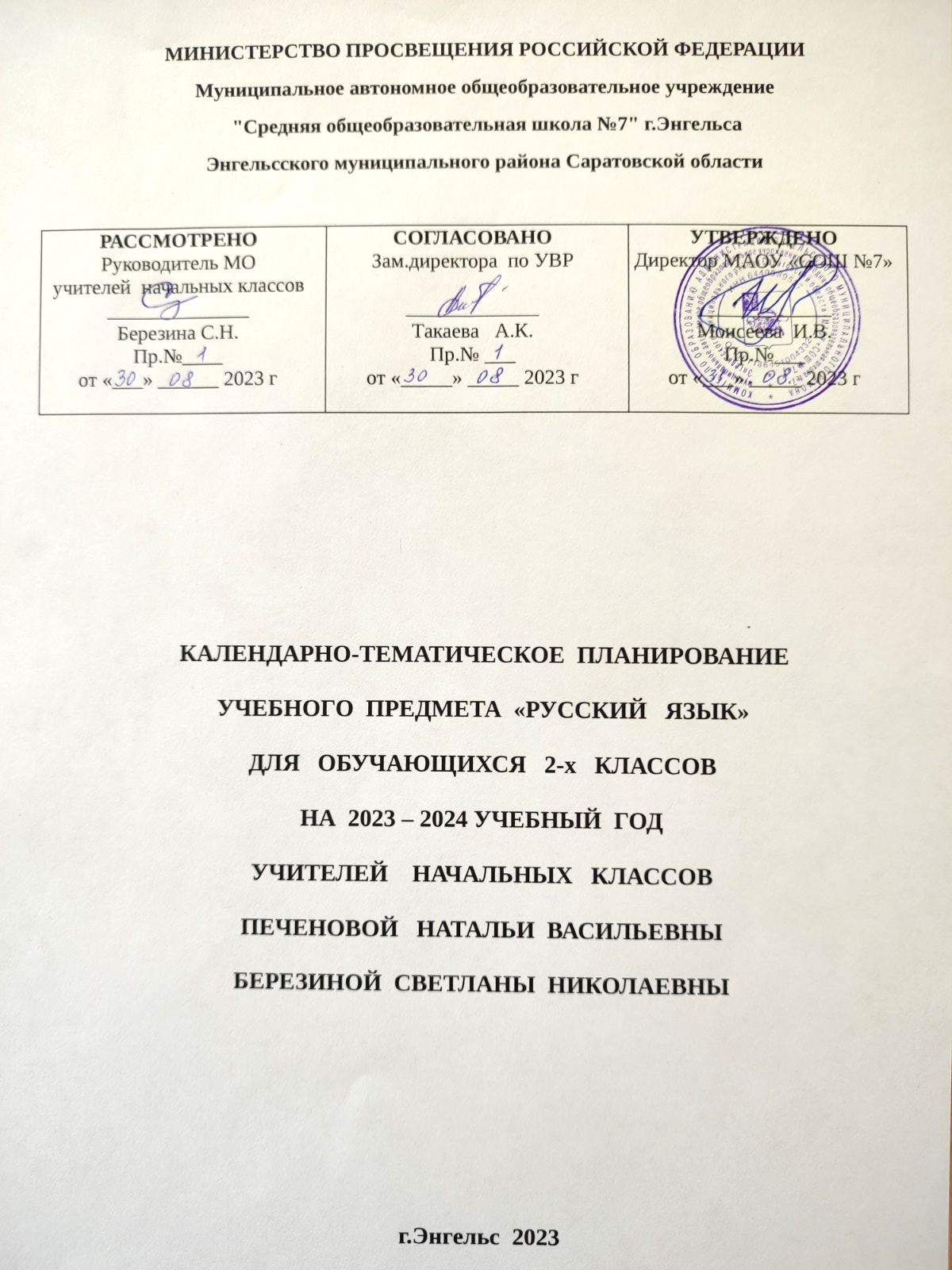 КАЛЕНДАРНО – ТЕМАТИЧЕСКОЕ  ПЛАНИРОВАНИЕ№ п.п.Тема урокаКоличество часовКоличество часовКоличество часовДата изученияЭЦОР№ п.п.Тема урокаВсегоКонтрольные работыПрактические работыДата изучения1Язык как явление национальной культуры. Многообразие языкового пространства России и мира. Наша речь и наш язык10004.09.2023ЦОР2Диалогическая форма речи10005.09.2023ЦОР3Повторение по разделу лексика: о происхождении слов. Проверочная работа по теме: " Наша речь" (20 мин)10106.09.2023ЦОР4Текст10007.09.2023ЦОР5Признаки текста: смысловое единство предложений в тексте; последовательность предложений в тексте; выражение в тексте законченной мысли10008.09.2023ЦОР6Тема текста10011.09.2023ЦОР7Основная мысль текста. Проверочная работа по теме: "Тема и главная мысль текста" (20 мин)10112.09.2023ЦОР8Заглавие текста10013.09.2023ЦОР9Подбор заголовков к предложенным текстам. Развитие речи. Обучающее изложение "Юные садоводы" (30 мин)10114.09.2023ЦОР10Отработка умения подбирать заголовки к предложенным текстам. Отражение в заголовке темы или основной мысли текста. Работа над ошибками.10015.09.2023ЦОР11Последовательность частей текста (абзацев). Абзац. Красная строка. Проверочная работа по теме: "Части текста" (20 мин)10118.09.2023ЦОР12Корректирование текстов с нарушенным порядком предложений. Тренинг10019.09.2023ЦОР13Отработка умения корректировать тексты с нарушенным порядком предложений. Диктант "На даче"(40 мин) (входной  контроль)11020.09.2023ЦОР14Корректирование текстов с нарушенным порядком абзацев. Работа над ошибками.10021.09.2023ЦОР15Отработка умения корректировать тексты с нарушенным порядком абзацев10022.09.2023ЦОР16Предложение как единица языка. 10025.09.2023ЦОР17Предложение и слово. Проверочная работа по теме: "Предложение" (20 мин)10126.09.2023ЦОР18Связь слов в предложении. Проверочная работа по теме:"Как составить из слов предложение" (20 мин)10127.09.2023ЦОР19Виды предложений по цели высказывания. Словарный диктант.10028.09.2023ЦОР20Восклицательные и невосклицательные предложения. Проверочная работа по теме: "Члены предложения" (20 мин)10129.09.2023ЦОР21Повествовательные, вопросительные, побудительные предложения. Развитие речи. Обучающее сочинение по картине И. С. Остроухова "Золотая осень"10102.10.2023ЦОР22Наблюдение за выделением в устной речи одного из слов предложения (логическое ударение). Анализ сочинений10003.10.2023ЦОР23Наблюдение за главными и второстепенными членами предложения. Проверочная работа по теме: "Подлежащее и сказуемое - главные члены предложения" (20 мин)10104.10.2023ЦОР24Установление связи слов в предложении. Контрольное списывание "Волга" (30 мин)10105.10.2023ЦОР25Предложение: систематизация  знаний. Работа над ошибками. Словарный диктант.10006.10.2023ЦОР26Слово и его значение. Проверочная работа по теме: "Распространенные и нераспространенные предложения" (20 мин)10109.10.2023ЦОР27Значение слова в словаре. Уточняем значение слова самостоятельно, по тексту или с помощью толкового словаря. Проверочные работа по теме: "Слово и его значение" (20 мин)10110.10.2023ЦОР28Однозначные и многозначные слова. Контрольный диктант "Внук" (30 мин)11011.10.2023ЦОР29Значение слова в словаре и тексте. Работа над ошибками.10012.10.2023ЦОР30Многозначные слова. Прямое и переносное значение слова10013.10.2023ЦОР31Синонимы. Проверочная работа по теме: "Однозначные и многозначные слова. Прямое и переносное значение многозначных слов" (20 мин)10116.10.2023ЦОР32Синонимы в тексте10017.10.2023ЦОР33Антонимы. Проверочная работа по теме: "Синонимы и антонимы" (20 мин)10118.10.2023ЦОР34Наблюдение за использованием антонимов10019.10.2023ЦОР35Закрепление по разделу лексика: работаем с толковым словарем. Словарный диктант10120.10.2023ЦОР36Обобщение  знаний по разделу «Лексика»10023.10.2023ЦОР37Контрольный диктант " Петушок" (40 мин)11024.10.2023ЦОР38Однокоренные (родственные) слова. Корень слова. Работа над ошибками.10025.10.2023ЦОР39Признаки однокоренных  (родственных) слов. Корень слова. Проверочная работа по теме: "Однокоренные слова"(20 мин)10107.11.2023ЦОР40Корень как часть слова10008.11.2023ЦОР41Корень как общая часть родственных слов10009.11.2023ЦОР42Корень слова: обобщение знаний10010.11.2023ЦОР43Окончание как изменяемая часть слова10013.11.2023ЦОР44Изменение формы слова с помощью окончания10014.11.2023ЦОР45Различение изменяемых  и неизменяемых слов10015.11.2023ЦОР46Резервный урок по разделу состав слова: нулевое окончание (наблюдение)100ЦОР47Суффикс как часть слова10016.11.2023ЦОР48Приставка как часть слова (наблюдение)10017.11.2023ЦОР49Роль суффиксов и приставок10020.11.2023ЦОР50Состав слова: систематизация знаний10021.11.2023ЦОР51Состав слова: обобщение10022.11.2023ЦОР52Резервный урок по разделу состав слова: Тренинг. Нахождение однокоренных слов. Выделение корня100ЦОР53Резервный урок по разделу состав слова:  как образуются слова (наблюдение)100ЦОР54Суффикс как часть слова: наблюдение за значением. Диктант "Белка" (30 мин)10023.11.2023ЦОР55Деление слов на слоги. Использование знания алфавита при работе со словарями. Работа над ошибками10024.11.2023ЦОР56Перенос слов по слогам10027.11.2023ЦОР57Перенос слов по слогам: закрепление. Проверочная работа по теме:" Слог. Ударение. Перенос слова"10128.11.2023ЦОР58Различение звуков и букв. Различение ударных и безударных гласных звуков10029.11.2023ЦОР59Обучающее сочинение по репродукции картины З. Серебряковой "За обедом" (40 мин)10130.11.2023ЦОР60Закрепление по разделу фонетика: различаем звуки и буквы. Анализ сочинения10001.12.2023ЦОР61Подробное изложение повествовательного текста объёмом 30—45 слов с опорой на вопросы "Помощь зайцу" (40 мин)10104.12.2023ЦОР62Правописание слов с безударным гласным звуком в корне10005.12.2023ЦОР63Единообразное написание гласных в корне10006.12.2023ЦОР64Способы проверки написания буквы, обозначающей безударный гласный звук в корне слова. Проверочная работа по теме: "Звуки и буквы" (20 мин)10107.12.2023ЦОР65Обозначение буквой безударного гласного звука в корне слова10008.12.2023ЦОР66Правописание слов с безударным гласным звуком в корне: закрепление10011.12.2023ЦОР67Объяснительный диктант "Скоро зима": учимся обозначать безударные гласные в корне слова10112.12.2023ЦОР68Непроверяемые гласные в корне слова10013.12.2023ЦОР69Правописание слов с проверяемыми и непроверяемыми безударными гласными в корне слова10014.12.2023ЦОР70Списывание текста "Кораблик" (40 мин). (промежуточный  контроль)11015.12.2023ЦОР71Отработка  правописания слов с орфограммами в значимых частях слов. Словарный диктант с самопроверкой10118.12.2023ЦОР72Парные и непарные по твёрдости - мягкости согласные звуки. Согласный звук [й'] и буква И краткое. Твёрдые и мягкие согласные звуки и буквы для их обозначения.10019.12.2023ЦОР73Знакомство с жанром поздравления. Проверочная работа по теме: "Твердые и мягкие согласные звуки и буквы для их обозначения" (20 мин ) с. 4010120.12.2023ЦОР74Функции мягкого знака10021.12.2023ЦОР75Резервный урок по разделу фонетика: учимся характеризовать звуки100ЦОР76Выбор языковых средств  для ответа на заданный вопрос при работе в паре (группе). Проверочная работа по теме: "Мягкий знак" (20 мин) с. 4210122.12.2023ЦОР77Выбор языковых средств для выражения собственного мнения при работе в паре (группе). Проектная работа: "Пишем письмо"10025.12.2023ЦОР78Повторение алгоритма списывания текста. Проверочное списывание "Поздняя осень". с. 4410126.12.2023ЦОР79Диктант "Зимой" на изученные правила (безударные гласные в корне слова) (40 мин)11027.12.2023ЦОР80Работа над ошибками, допущенными в диктанте10028.12.2023ЦОР81Резервный урок по разделу орфография: тренинг "Знаки препинания в конце предложения" с использованием электронных образовательных ресурсов100ЦОР82Резервный урок по разделу орфография: тренинг "Слог. Перенос слов" с использованием электронных образовательных ресурсов100ЦОР83[[Резервный урок по разделу орфография: использование орфографического словаря учебника для определения (уточнения) написания слова]]100ЦОР84Сочетания чк, чн, чт, щн, нч10008.01.2024ЦОР85Выбор языковых средств  для ведения разговора: начать, поддержать, закончить разговор, привлечь внимание и т. п. при работе в паре (группе). Сочинение по картине А. С. Степанова "Лоси"(30 мин)109.01.2024ЦОР86Гласные после шипящих в сочетаниях жи, ши (в положении под ударением.Проверочная работа по теме: "Буквосочетания чк, чн, чт, щн, нч" (20 мин. ). с. 4610110.01.2024ЦОР87Гласные после шипящих в сочетаниях ча, ща, чу, щу. Проверочная работа на тему: "Буквосочетания жи-ши, ча-ща, чу-щу"с. 4810111.01.2024ЦОР88Диктант " Щука"на изученные правила (гласные после шипящих, сочетания чк, чн, чт) (40 мин)11012.01.2024ЦОР89Развитие речи: составление текста по рисунку на тему "День рождения". Работа над ошибками10015.01.2024ЦОР90Парные и непарные по звонкости - глухости согласные звуки10016.01.2024ЦОР91Правописание слов с парным по звонкости-глухости согласным в корне слова. Проверочная работа по теме: "Звонкие и глухие согласные звуки" (20 мин), с. 5010117.01.2024ЦОР92Обозначение парных по звонкости-глухости  согласных в корне слова10018.01.2024ЦОР93Способы проверки согласных в корне слов. Обучающее изложение "Белек". (30 мин)10119.01.2024ЦОР94Отработка правописания слов с парным по глухости звонкости согласным в корне слова. Проверочная работа по теме: "Правописание слов с парным по глухости-звонкости согласным звуком на конце слова или перед согласным" (20 мин) с. 5210122.01.2024ЦОР95Учимся писать буквы согласных в корне слова10023.01.2024ЦОР96Объяснительный  диктант: учимся писать буквы согласных в корне слова11024.01.2024ЦОР97Учимся писать буквы гласных и  согласных в корне слова. Работа над ошибками10025.01.2024ЦОР98Подробное изложение "Оляпка" повествовательного текста объёмом 30—45 слов с опорой на вопросы (40 мин)10126.01.2024ЦОР99Различные способы решения орфографической задачи в зависимости от места орфограммы в слове. Тренинг "Правописание парных по глухости-звонкости согласных звуков в корне слова"10029.01.2024ЦОР100Списывание текста "Зимние забавы" (40 мин) с. 3011030.01.2024ЦОР101Использование на письме разделительных ъ и ь. Работа над ошибками10031.01.2024ЦОР102Правописание слов с разделительным мягким знаком. Словарный диктант10001.02.2024ЦОР103Отработка правописания слов с разделительным мягким знаком10002.02.2024ЦОР104Отработка правописания слов с разделительным мягким знаком и другими изученными орфограммами. Проверочная работа по теме: "Разделительный мягкий знак" (20 мин), с. 5610105.02.2024ЦОР105Отработка способов решения орфографической задачи в зависимости от места орфограммы в слове. Тренинг "Правописание слов с разделительным мягким знаком" с использованием электронных образовательных ресурсов10006.02.2024ЦОР106Повторение правописания слов с орфограммами в значимых частях слов. Словарный диктант10007.02.2024ЦОР107Списывание текста "Помощь другу"11008.02.2024ЦОР108Имя существительное как часть речи. Работа над ошибками10009.02.2024ЦОР109Имя существительное: употребление в речи.10012.02.2024ЦОР110Имя существительное: значение. Словарный диктант10013.02.2024ЦОР111Имя существительное : вопросы («кто?», «что?»)10014.02.2024ЦОР112Употребление прописной и строчной буквы10015.02.2024ЦОР113Обучающее сочинение по репродукции картины И. Шишкина "Утро в сосновом лесу"(40 мин)10116.02.2024ЦОР114Прописная буква в именах собственных: имена, фамилии, отчества людей, клички животных10019.02.2024ЦОР115Прописная буква в именах собственных: географические названия10020.02.2024ЦОР116Составление устного рассказа с опорой на личные наблюдения и вопросы: составление текста о своем любимом домашнем питомце по вопросам. с 5910021.02.2024ЦОР117Имя существительное: изменение по числам10022.02.2024ЦОР118Число имён существительных. Словарный диктант10026.02.2024ЦОР119Изменение по числам имен существительных. Проверочная работа по теме: "Имя существительное"(20 мин), с. 6010027.02.2024ЦОР120Объяснительный диктант "Главный город"на изученные правила (орфограммы корня, прописная буква и др.) (40 мин)10128.02.2024ЦОР121Глагол как часть речи. Работа над ошибками10029.02.2024ЦОР122Глагол: значение. Для чего нужны глаголы в нашей речи?10001.03.2024ЦОР123Глагол: вопросы   «что делать?», «что сделать?» и др.10004.03.2024ЦОР124Единственное и множественное число глаголов. 10005.03.2024ЦОР125Развитие речи: составление текста на тему пословицы. с.7610006.03.2024ЦОР126Текст-повествование. Проверочная работа по теме: "Части речи" (20 мин), с. 5810107.03.2024ЦОР127Особенности текстов-повествований10011.03.2024ЦОР128Развитие речи: учимся сочинять текст-повествование. Составление текста-повествования на тему "Как приготовить салат"10012.03.2024ЦОР129Обобщение знаний о глаголе. Проверочная работа по теме: "Глагол» (20 мин)10113.03.2024ЦОР130Тренинг. Отработка темы "Глагол"10014.03.2024ЦОР131Диктант на изученные правила "Друзья"(орфограммы корня)11015.03.2024ЦОР132Работа над ошибками, допущенными в диктанте. Закрепление изученного10018.03.2024ЦОР133Имя прилагательное как часть речи. 10019.03.2024ЦОР134Имя прилагательное: значение10020.03.2024ЦОР135Обобщение знаний об имени прилагательном10021.03.2024ЦОР136Роль имён прилагательных в тексте. Единственное и множественное число имен прилагательных10022.03.2024ЦОР137Связь имени прилагательного с именем существительным. Проверочная работа по теме: "Имя прилагательное"10101.04.2024ЦОР138Текст-описание10002.04.2024ЦОР139Развитие речи: составление текста (рассказа или сказки) на тему "Путешествие снежинки на землю", с 9310103.04.2024ЦОР140Особенности текстов-описаний. Восстановление деформированного текста.10004.04.2024ЦОР141Развитие речи: учимся сочинять текст-описание. Сочинение по репродукции картины Ф. П. Толстого "Букет цветов, бабочка и птичка" 10105.04.2024ЦОР142Имя прилагательное11008.04.2024ЦОР143Закрепление изученного10009.04.2024ЦОР144Развитие речи: составление текста о своем любимом домашнем питомце по вопросам. с 9610010.04.2024ЦОР145Резервный урок по разделу развитие речи: составление текста по рисунку с включением в него диалога. Практикум по овладению диалогической речью100ЦОР146Текст-рассуждение. с. 103. Что такое местоимение?10011.04.2024ЦОР147Особенности текстов-рассуждений. Проверочная работа по теме: "Местоимение" (20 мин), с. 7210112.04.2024ЦОР148Предлог. Отличие предлогов от приставок10015.04.2024ЦОР149Наиболее распространённые предлоги: в, на, из, без, над, до, у, о, об и др. Словарный диктант10016.04.2024ЦОР150Раздельное написание предлогов с именами существительными. 10017.04.2024ЦОР151Раздельное написание предлогов с именами существительными: закрепление. Проверочная работа по теме: "Предлоги" (20 мин), с. 7310118.04.2024ЦОР152Части речи: обобщение. Тренинг10019.04.2024ЦОР153Умение договариваться и приходить к общему решению в совместной деятельности при проведении парной и групповой работы. проектные задания10022.04.2024ЦОР154Резервный урок по разделу морфология: части речи. Тренинг100ЦОР155Различение текстов-описаний и текстов-повествований. Обучающее сочинение по репродукции с картины В. М. Васнецова "Богатыри"(30 мин)10123.04.2024ЦОР156Работа над ошибками. Тренинг. Повторение темы "Предлоги"10024.04.2024ЦОР157Части речи: систематизация знаний10025.04.2024ЦОР158Повторение по теме: "Роль имён существительных в тексте"10026.04.2024ЦОР159Повторение по теме: "Роль глаголов в тексте"10027.04.2024ЦОР160Контрольный диктант «Гроза» (40 мин) (выходной  контроль)11002.05.2024ЦОР161Правописание слов с орфограммами в значимых частях слов: обобщение. Работа над ошибками10003.05.2024ЦОР162Проверочное списывание "Настала весна"(40 мин)10106.05.2024ЦОР163Отработка орфограмм, вызывающих трудности. Тренинг "Правописание имен собственных" с использованием электронных образовательных ресурсов. Работа над ошибками10007.05.2024ЦОР164Орфографическая зоркость как осознание места возможного возникновения орфографической ошибки: наблюдение за правописанием суффиксов имён существительных; правописание парных по глухости-звонкости согласны звуков в корне слова10008.05.2024ЦОР165Орфографическая зоркость как осознание места возможного возникновения орфографической ошибки: наблюдение за правописанием суффиксов имен прилагательных; правописание слов с разделительным мягким знаком.10013.05.2024ЦОР166Орфографическая зоркость как осознание места возможного возникновения орфографической ошибки: наблюдение за правописанием приставок; правописание буквосочетаний с шипящими звуками 10015.05.2024ЦОР167Контрольный диктант "В лесу"(40 мин)11016.05.2024ЦОР168Работа над ошибками. Повторение пройденного материала10017.05.2024ЦОР169Контрольное списывание "Родина" (40 мин)10120.05.2024ЦОР170Оцени себя. Что я знаю? что я умею? Работа над ошибками 10021.05.2024ЦОРОБЩЕЕ  КОЛИЧЕСТВО  ЧАСОВ  ПО  ПРОГРАММЕОБЩЕЕ  КОЛИЧЕСТВО  ЧАСОВ  ПО  ПРОГРАММЕ17013